АДМИНИСТРАЦИЯ ГОРОДА БЕРДСКАПОСТАНОВЛЕНИЕ22.06.2022                                                                		              №_2431О предоставлении разрешения на условно разрешенный вид использования земельного участка с кадастровым номером 54:32:010387:35В соответствии со статьей 39 Градостроительного кодекса Российской Федерации, решением Совета депутатов города Бердска от 17.09.2020 № 399 «Об утверждении Правил землепользования и застройки города Бердска», на основании заключения о результатах общественных обсуждений по вопросам предоставления разрешения на отклонение от предельных параметров разрешенного строительства, реконструкции объектов капитального строительства и предоставления разрешения на условно разрешенный вид использования земельных участков от 06.06.2022, рекомендации комиссии по подготовке проекта Правил землепользования и застройки муниципального образования города Бердска от 10.06.2022, руководствуясь Уставом города Бердска,ПОСТАНОВЛЯЮ:1. Предоставить разрешение на условно разрешенный вид использования земельного участка с кадастровым номером 54:32:010387:35, общей площадью 1150 кв.м., расположенного по адресу: обл. Новосибирская, г. Бердск, Садоводческое некоммерческое товарищество «Заречное», ул. Центральная, участок №37 - «Магазины» кодовое обозначение 4.4 (приложение).2. Опубликовать настоящее постановление в газете «Бердские новости», сетевом издании «VN.ru Все новости Новосибирской области» и разместить на официальном сайте администрации города Бердска.3. Контроль за исполнением настоящего постановления возложить на заместителя главы администрации (по строительству и городскому хозяйству) Захарова В.Н.Глава города Бердска								  Е.А. ШестернинД.С.ЕсиковА.А.Горбачева20079ПРИЛОЖЕНИЕк постановлению администрации города Бердска                от 22.06.2022 № 2431Местоположение земельного участка, в отношении которого запрашивается разрешение на условно разрешенный вид использования земельного участка с кадастровым номером 54:32:010387:35, общей площадью 1150 кв.м., расположенного по адресу: обл. Новосибирская, г. Бердск, Садоводческое некоммерческое товарищество «Заречное», ул. Центральная, участок №37 - «Магазины» кодовое обозначение 4.4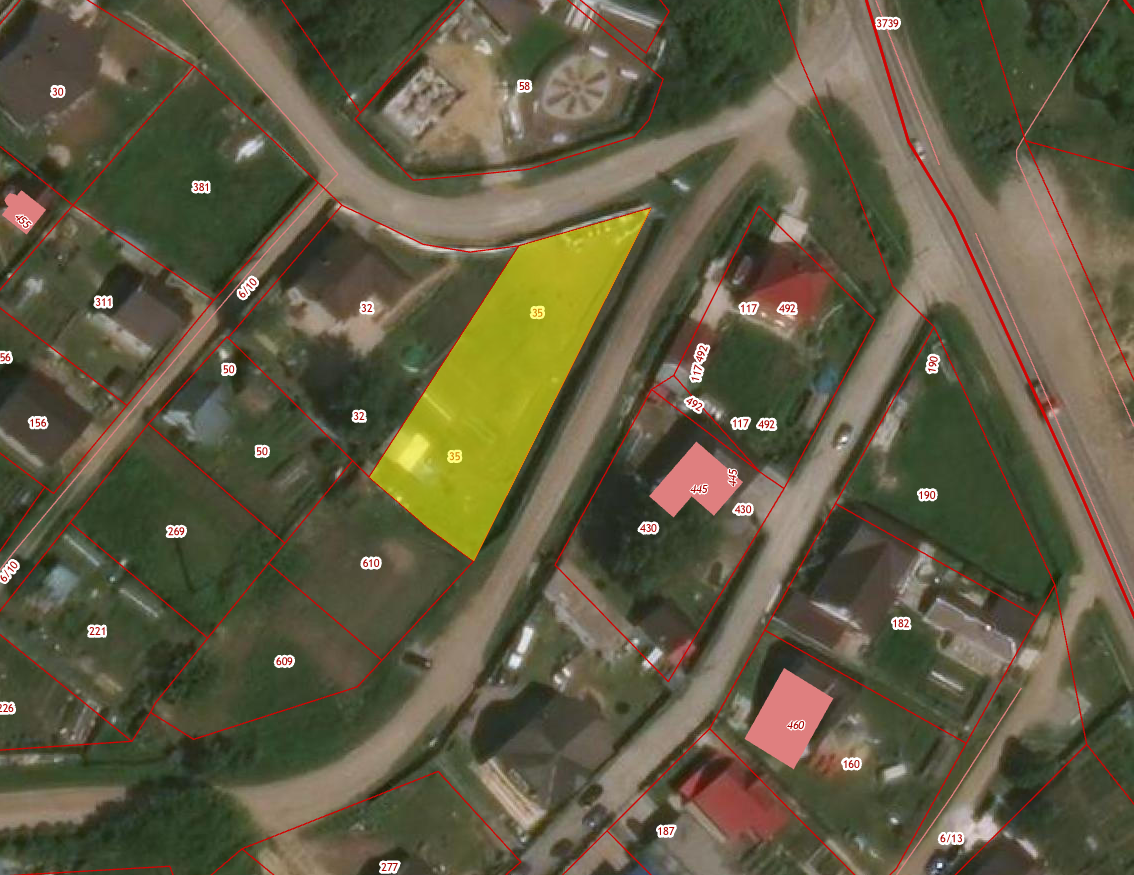 __________________